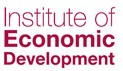 Institute of Economic Development Annual Awards 2018Deadline 1st November 2018The Institute of Economic Development is pleased to announce the opening of the application window for our Annual IED Awards. The awards, which are free to enter, are open to any member of the organisation. Awards are announced at the Annual Conference.In 2018 we will, once again, be awarding against our 4 categories of economic impact, most innovative strategy, best implementation and most sustainable outcome.The application process is however streamlined into a simple explanation of the project (no more than 1000 words) and why it meets the judging category (no more than 1000 words).ProjectsProjects can be from any economic development field – they may have been involved in physical regeneration, business support, skills, environmental projects as well as many others. They may relate to the commercial, residential or retail sectors. They may have been concerned with promoting excellence or addressing decline. We are open to projects from across the role of the profession.Impact. Greatest economic impact – an award which recognises how economic fortunes have changed as a result of a project with impressive economic outcomes. This could be in terms of jobs, GVA, investment or long-term change in the environment to support economic development.Innovation. Most innovative strategy – an award celebrating those strategies which brought something considered to be new or innovative to the economic development sphere.Implementation. Best implementation – an award which recognises those projects where a strategy has been put in place and executed particularly efficiently and effectively.Sustainability. Most sustainable outcome – this award will consider sustainability in terms of financial outcome (ie self-financing / cost reducing), social or environmental outcome. Clearly the more sustainable features the better.Application processProvide your application in the template below and either email or post to the IED (contact details below).admin@ied.co.ukInstitute of Economic DevelopmentUnit 214, The BaseDallam LaneWarringtonCheshireWA2 7NGWinners in 2017:Economic ImpactWinner: Highways EnglandProject: The Road to GrowthMost innovative strategyWinner: East Devon District Council Project: Exeter and Heart of Devon Shared Economic PartnershipBest implementationWinner : Strathleven Regeneration Community Interest CompanyProject: LomondgateMost Sustainable OutcomeWinner: Peter Brett AssociatesProject: The economic value of investment in Scotland’s canal networkInstitute of Economic Development Annual Awards 2018Application formA great opportunity to showcase the achievements of your organisation, raise your profile and standing in the economic development community and gain publicity through the Institute’s own PR mechanisms including an announcement at Conference, press releases and sharing of all best practice in an end of Awards economic development summary. The awards are open to all members whether in large or small / public or private organisations and open to all types of projects large or small.Project name:Applicant:Completed by (name):Category of applicationType of organisation:Date project completed:Describe the project (not more than 1000 words)Describe the project (not more than 1000 words)Specifically, why does it meet the category of award for which it is being submitted (not more than 1000 words)Specifically, why does it meet the category of award for which it is being submitted (not more than 1000 words)